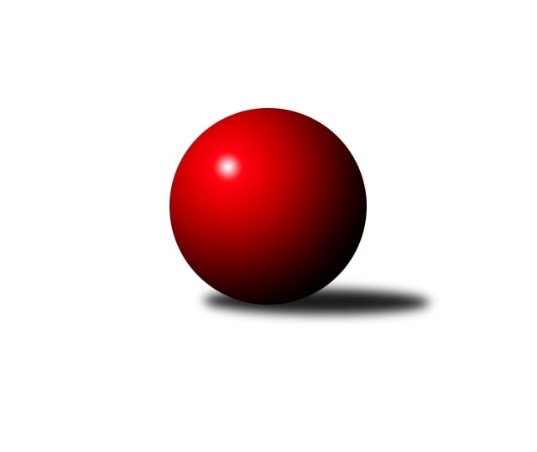 Č.14Ročník 2023/2024	4.2.2024Nejlepšího výkonu v tomto kole: 2822 dosáhlo družstvo: SK Podlužan Prušánky CJihomoravský KP1 jih 2023/2024Výsledky 14. kolaSouhrnný přehled výsledků:TJ Sokol Vážany	- KK Sokol Litenčice	7:1	2659:2571	7.5:4.5	31.1.TJ Sokol Vracov B	- SKK Dubňany B	6:2	2718:2599	7.0:5.0	2.2.TJ Sokol Mistřín C	- KK Jiskra Čejkovice	6:2	2628:2577	9.0:3.0	2.2.SK Podlužan Prušánky C	- TJ Jiskra Kyjov	5:3	2822:2728	8.0:4.0	2.2.TJ Sokol Šanov C	- SK Baník Ratíškovice B	3:5	2536:2560	5.0:7.0	3.2.TJ Sokol Kuchařovice	- TJ Lokomotiva Valtice B	5:3	2547:2487	6.0:6.0	4.2.KK Sokol Litenčice	- TJ Lokomotiva Valtice B	6:2	2454:2295	7.0:5.0	2.2.Tabulka družstev:	1.	TJ Sokol Vážany	14	10	1	3	70.5 : 41.5 	101.5 : 66.5 	 2554	21	2.	KK Jiskra Čejkovice	14	9	1	4	69.5 : 42.5 	89.5 : 78.5 	 2592	19	3.	SK Podlužan Prušánky C	14	8	1	5	68.0 : 44.0 	96.0 : 72.0 	 2616	17	4.	SK Baník Ratíškovice B	14	8	0	6	59.5 : 52.5 	91.5 : 76.5 	 2593	16	5.	TJ Sokol Kuchařovice	14	8	0	6	54.0 : 58.0 	80.0 : 88.0 	 2584	16	6.	SKK Dubňany B	14	7	1	6	63.5 : 48.5 	89.0 : 79.0 	 2608	15	7.	TJ Sokol Vracov B	14	7	0	7	55.0 : 57.0 	80.0 : 88.0 	 2551	14	8.	TJ Jiskra Kyjov	14	6	0	8	54.0 : 58.0 	79.5 : 88.5 	 2510	12	9.	TJ Sokol Šanov C	14	5	2	7	52.5 : 59.5 	81.5 : 86.5 	 2572	12	10.	KK Sokol Litenčice	14	5	1	8	49.0 : 63.0 	78.5 : 89.5 	 2541	11	11.	TJ Sokol Mistřín C	14	5	1	8	48.5 : 63.5 	83.0 : 85.0 	 2563	11	12.	TJ Lokomotiva Valtice B	14	2	0	12	28.0 : 84.0 	58.0 : 110.0 	 2417	4Podrobné výsledky kola:	 TJ Sokol Vážany	2659	7:1	2571	KK Sokol Litenčice	Radim Kroupa	 	 240 	 225 		465 	 2:0 	 430 	 	209 	 221		David Vávra	Jozef Kamenišťák	 	 234 	 221 		455 	 2:0 	 395 	 	202 	 193		Luděk Zapletal	Petr Sedláček	 	 213 	 225 		438 	 1:1 	 426 	 	225 	 201		Milan Kochaníček	Jan Kovář *1	 	 195 	 202 		397 	 0:2 	 433 	 	204 	 229		Roman Blažek	Petr Malý	 	 224 	 214 		438 	 1.5:0.5 	 436 	 	222 	 214		Miroslava Štěrbová	Josef Kamenišťák	 	 235 	 231 		466 	 1:1 	 451 	 	206 	 245		Lenka Štěrbovározhodčí: Jan Kovářstřídání: *1 od 38. hodu Dušan ZahradníkNejlepší výkon utkání: 466 - Josef Kamenišťák	 TJ Sokol Vracov B	2718	6:2	2599	SKK Dubňany B	Michal Šmýd	 	 232 	 221 		453 	 1:1 	 429 	 	238 	 191		Ladislav Teplík	Petr Bábík	 	 236 	 243 		479 	 2:0 	 393 	 	175 	 218		Aleš Jurkovič	Jaroslav Hanuš	 	 222 	 208 		430 	 2:0 	 389 	 	186 	 203		Rostislav Rybárský	Martin Pechal *1	 	 211 	 215 		426 	 0:2 	 468 	 	227 	 241		Tomáš Goldschmied	František Svoboda	 	 241 	 239 		480 	 2:0 	 440 	 	211 	 229		Zdeněk Kratochvíla	Stanislav Kočí	 	 224 	 226 		450 	 0:2 	 480 	 	227 	 253		Václav Kratochvílarozhodčí: Radek Břečka, Vítězslav Nejedlíkstřídání: *1 od 65. hodu Martina PechalováNejlepšího výkonu v tomto utkání: 480 kuželek dosáhli: František Svoboda, Václav Kratochvíla	 TJ Sokol Mistřín C	2628	6:2	2577	KK Jiskra Čejkovice	Josef Blaha	 	 233 	 226 		459 	 1:1 	 457 	 	249 	 208		Michal Hlinecký	Daniel Ilčík	 	 225 	 219 		444 	 2:0 	 395 	 	190 	 205		Radoslav Holomáč	Zdeněk Sedláček	 	 203 	 226 		429 	 1:1 	 442 	 	225 	 217		Pavel Dolinajec	Pavel Měsíček	 	 210 	 183 		393 	 1:1 	 448 	 	208 	 240		Zdeněk Škrobák	Vladislav Kozák	 	 210 	 244 		454 	 2:0 	 406 	 	204 	 202		Jiří Fojtík	Václav Luža	 	 206 	 243 		449 	 2:0 	 429 	 	198 	 231		Martin Komosnýrozhodčí: Lubomír KyselkaNejlepší výkon utkání: 459 - Josef Blaha	 SK Podlužan Prušánky C	2822	5:3	2728	TJ Jiskra Kyjov	Michal Pálka	 	 243 	 232 		475 	 2:0 	 432 	 	217 	 215		Ludvík Kuhn	Michal Šimek	 	 223 	 240 		463 	 1:1 	 470 	 	232 	 238		Martin Šubrt	Alena Kristová	 	 237 	 199 		436 	 1:1 	 458 	 	231 	 227		Radek Jurčík	Anna Poláchová	 	 247 	 261 		508 	 2:0 	 425 	 	214 	 211		Antonín Svozil st.	Jiří Novotný	 	 240 	 219 		459 	 2:0 	 447 	 	230 	 217		Jiří Špaček	Pavel Flamík	 	 243 	 238 		481 	 0:2 	 496 	 	245 	 251		Antonín Svozil ml.rozhodčí: Jiří NovotnýNejlepší výkon utkání: 508 - Anna Poláchová	 TJ Sokol Šanov C	2536	3:5	2560	SK Baník Ratíškovice B	Petr Blecha	 	 197 	 211 		408 	 1:1 	 433 	 	228 	 205		Radovan Kadlec	Ladislav Kacetl	 	 223 	 178 		401 	 1:1 	 405 	 	201 	 204		Pavel Slavík	Ivan Torony	 	 199 	 181 		380 	 0:2 	 430 	 	222 	 208		Luděk Vacenovský	Petr Kesjár	 	 211 	 237 		448 	 1:1 	 412 	 	213 	 199		Jarmila Bábíčková	Radek Vrška	 	 212 	 230 		442 	 1:1 	 439 	 	213 	 226		Josef Něnička	Jaroslav Šindelář	 	 223 	 234 		457 	 1:1 	 441 	 	205 	 236		Zdeněk Helešicrozhodčí:  Vedoucí družstevNejlepší výkon utkání: 457 - Jaroslav Šindelář	 TJ Sokol Kuchařovice	2547	5:3	2487	TJ Lokomotiva Valtice B	Milan Číhal	 	 244 	 218 		462 	 2:0 	 388 	 	197 	 191		Martin Vaculík	Karel Nahodil	 	 200 	 178 		378 	 0:2 	 458 	 	220 	 238		Markéta Strečková	Zbyněk Kasal	 	 226 	 202 		428 	 2:0 	 371 	 	187 	 184		Zbyněk Škoda *1	Ladislav Plaček	 	 199 	 197 		396 	 0:2 	 414 	 	203 	 211		Eduard Jung	Dušan Jalůvka	 	 225 	 225 		450 	 2:0 	 417 	 	197 	 220		František Urbánek	Roman Stříbrný	 	 206 	 227 		433 	 0:2 	 439 	 	208 	 231		Jan Herzánrozhodčí:  Vedoucí družstevstřídání: *1 od 51. hodu Marek StrečkoNejlepší výkon utkání: 462 - Milan Číhal	 KK Sokol Litenčice	2454	6:2	2295	TJ Lokomotiva Valtice B	Milan Kochaníček	 	 221 	 216 		437 	 1:1 	 424 	 	194 	 230		Jan Herzán	Roman Blažek	 	 215 	 208 		423 	 2:0 	 368 	 	162 	 206		Martin Vaculík	Miroslava Štěrbová	 	 196 	 211 		407 	 0:2 	 411 	 	198 	 213		Zbyněk Škoda	David Vávra	 	 230 	 228 		458 	 2:0 	 375 	 	182 	 193		Eduard Jung	Lenka Štěrbová *1	 	 188 	 170 		358 	 2:0 	 303 	 	139 	 164		Jan Beneš	Jan Žurman	 	 199 	 172 		371 	 0:2 	 414 	 	209 	 205		František Urbánekrozhodčí: Zapletalstřídání: *1 od 89. hodu Kateřina KravicováNejlepší výkon utkání: 458 - David VávraPořadí jednotlivců:	jméno hráče	družstvo	celkem	plné	dorážka	chyby	poměr kuž.	Maximum	1.	Josef Kamenišťák 	TJ Sokol Vážany	468.34	308.4	159.9	4.9	7/7	(500)	2.	Petr Kesjár 	TJ Sokol Šanov C	466.83	314.8	152.0	4.2	6/8	(516)	3.	Václav Kratochvíla 	SKK Dubňany B	465.23	308.4	156.8	3.2	8/8	(497)	4.	Antonín Svozil  ml.	TJ Jiskra Kyjov	461.50	304.4	157.1	4.0	8/8	(497)	5.	Roman Blažek 	KK Sokol Litenčice	460.71	309.5	151.2	4.2	8/8	(521)	6.	Milan Číhal 	TJ Sokol Kuchařovice	457.29	312.9	144.4	3.8	6/6	(485)	7.	Rostislav Rybárský 	SKK Dubňany B	453.14	308.2	145.0	5.2	7/8	(495)	8.	Václav Starý 	TJ Sokol Kuchařovice	453.00	304.9	148.1	7.1	4/6	(508)	9.	Zdeněk Škrobák 	KK Jiskra Čejkovice	452.29	305.0	147.3	5.5	8/8	(491)	10.	Vladislav Kozák 	TJ Sokol Mistřín C	452.13	317.4	134.7	5.1	5/7	(490)	11.	Martin Komosný 	KK Jiskra Čejkovice	446.86	296.3	150.5	5.5	6/8	(472)	12.	Dušan Jalůvka 	TJ Sokol Kuchařovice	446.77	308.6	138.2	6.1	6/6	(485)	13.	Josef Něnička 	SK Baník Ratíškovice B	446.31	303.8	142.5	5.1	7/7	(486)	14.	Michal Pálka 	SK Podlužan Prušánky C	445.36	302.5	142.8	8.2	8/8	(492)	15.	Marta Beranová 	SK Baník Ratíškovice B	441.79	296.0	145.8	3.7	7/7	(470)	16.	Petr Bábík 	TJ Sokol Vracov B	441.67	300.3	141.3	6.1	6/8	(479)	17.	Radek Vrška 	TJ Sokol Šanov C	441.61	297.5	144.1	3.6	8/8	(489)	18.	Radovan Kadlec 	SK Baník Ratíškovice B	441.10	306.2	134.9	5.2	6/7	(482)	19.	Jiří Novotný 	SK Podlužan Prušánky C	438.14	300.6	137.6	5.2	7/8	(511)	20.	Radim Kroupa 	TJ Sokol Vážany	437.19	309.2	128.0	6.9	6/7	(472)	21.	Michal Šmýd 	TJ Sokol Vracov B	437.00	305.0	132.0	6.8	8/8	(490)	22.	Milan Kochaníček 	KK Sokol Litenčice	436.52	299.3	137.2	6.9	7/8	(484)	23.	Zdeněk Helešic 	SK Baník Ratíškovice B	435.53	303.4	132.1	7.4	6/7	(479)	24.	Luděk Vacenovský 	SK Baník Ratíškovice B	435.43	300.2	135.2	6.1	5/7	(475)	25.	Zdeněk Kratochvíla 	SKK Dubňany B	433.75	298.2	135.5	3.9	8/8	(458)	26.	Petr Malý 	TJ Sokol Vážany	432.17	294.9	137.2	4.6	6/7	(474)	27.	Jan Herzán 	TJ Lokomotiva Valtice B	432.00	298.9	133.1	6.0	7/7	(473)	28.	Pavel Flamík 	SK Podlužan Prušánky C	431.98	296.9	135.1	7.2	8/8	(490)	29.	Petr Sedláček 	TJ Sokol Vážany	431.79	295.0	136.7	4.0	7/7	(489)	30.	Daniel Ilčík 	TJ Sokol Mistřín C	430.24	299.9	130.4	9.2	7/7	(477)	31.	Ladislav Kacetl 	TJ Sokol Šanov C	429.79	295.6	134.2	6.6	8/8	(477)	32.	Pavel Martinek 	TJ Sokol Šanov C	429.75	294.9	134.8	7.2	8/8	(499)	33.	Pavel Dolinajec 	KK Jiskra Čejkovice	429.57	297.1	132.4	8.4	7/8	(456)	34.	Roman Stříbrný 	TJ Sokol Kuchařovice	429.56	303.2	126.4	9.5	4/6	(477)	35.	Michal Šimek 	SK Podlužan Prušánky C	428.33	297.0	131.4	6.1	8/8	(485)	36.	Radim Holešinský 	TJ Sokol Mistřín C	427.29	298.5	128.8	6.4	6/7	(452)	37.	Antonín Svozil  st.	TJ Jiskra Kyjov	427.15	291.6	135.5	7.8	8/8	(465)	38.	Tomáš Mrkávek 	KK Jiskra Čejkovice	426.55	296.5	130.1	8.3	7/8	(471)	39.	David Vávra 	KK Sokol Litenčice	426.08	297.2	128.9	7.0	8/8	(458)	40.	Alena Kristová 	SK Podlužan Prušánky C	423.08	296.6	126.5	7.4	6/8	(465)	41.	Václav Valenta 	TJ Jiskra Kyjov	422.98	288.0	135.0	6.0	7/8	(449)	42.	Pavel Pěček 	TJ Sokol Mistřín C	422.30	300.4	122.0	11.2	5/7	(440)	43.	Stanislav Kočí 	TJ Sokol Vracov B	420.63	296.5	124.2	7.1	6/8	(488)	44.	Aleš Jurkovič 	SKK Dubňany B	420.25	295.8	124.5	12.3	6/8	(483)	45.	Jozef Kamenišťák 	TJ Sokol Vážany	419.18	295.3	123.9	8.6	6/7	(461)	46.	Jaroslav Hanuš 	TJ Sokol Vracov B	418.46	287.4	131.0	9.1	8/8	(472)	47.	Pavel Měsíček 	TJ Sokol Mistřín C	418.17	297.4	120.8	9.8	6/7	(446)	48.	Martina Pechalová 	TJ Sokol Vracov B	416.25	295.4	120.9	8.9	7/8	(465)	49.	Zdeněk Sedláček 	TJ Sokol Mistřín C	416.04	297.1	119.0	9.9	6/7	(438)	50.	František Urbánek 	TJ Lokomotiva Valtice B	410.06	288.3	121.8	10.7	5/7	(447)	51.	Ladislav Plaček 	TJ Sokol Kuchařovice	408.20	292.7	115.5	11.5	5/6	(449)	52.	Zbyněk Kasal 	TJ Sokol Kuchařovice	406.69	294.5	112.2	11.5	4/6	(450)	53.	Radek Loubal 	TJ Sokol Vážany	405.90	293.1	112.8	9.4	5/7	(439)	54.	Ivan Torony 	TJ Sokol Šanov C	405.23	284.9	120.3	10.4	8/8	(469)	55.	Radek Jurčík 	TJ Jiskra Kyjov	404.46	281.1	123.3	10.4	8/8	(461)	56.	Eduard Jung 	TJ Lokomotiva Valtice B	404.31	283.2	121.1	11.1	7/7	(461)	57.	Jiří Špaček 	TJ Jiskra Kyjov	402.10	283.2	118.9	10.8	8/8	(447)	58.	Radoslav Holomáč 	KK Jiskra Čejkovice	402.00	290.4	111.6	13.5	6/8	(441)	59.	Jan Kovář 	TJ Sokol Vážany	396.20	271.8	124.4	9.3	5/7	(465)	60.	Ludvík Kuhn 	TJ Jiskra Kyjov	386.81	280.9	105.9	14.7	7/8	(448)	61.	Martin Vaculík 	TJ Lokomotiva Valtice B	380.17	274.6	105.6	12.1	5/7	(429)		Tomáš Slížek 	SK Podlužan Prušánky C	484.67	322.3	162.3	5.3	1/8	(506)		Zdeněk Klečka 	SK Podlužan Prušánky C	484.00	333.3	150.7	5.0	1/8	(491)		Radek Břečka 	TJ Sokol Vracov B	481.00	323.0	158.0	5.0	1/8	(481)		Anna Poláchová 	SK Podlužan Prušánky C	477.67	323.7	154.0	6.3	1/8	(508)		Martin Šubrt 	TJ Jiskra Kyjov	470.00	301.0	169.0	4.0	1/8	(470)		Tomáš Goldschmied 	SKK Dubňany B	468.00	309.0	159.0	3.0	1/8	(468)		Ludvík Vaněk 	KK Jiskra Čejkovice	464.24	321.4	142.8	5.8	5/8	(500)		Josef Blaha 	TJ Sokol Mistřín C	461.75	315.0	146.8	3.3	2/7	(494)		Stanislav Zálešák 	SK Podlužan Prušánky C	459.10	311.3	147.8	5.5	5/8	(483)		Jitka Šimková 	SK Podlužan Prušánky C	458.75	304.4	154.4	4.3	4/8	(520)		Marek Strečko 	TJ Lokomotiva Valtice B	453.00	313.0	140.0	5.0	1/7	(453)		Daniel Hubatka 	TJ Sokol Kuchařovice	452.00	312.0	140.0	8.0	1/6	(452)		Martina Antošová 	SK Baník Ratíškovice B	443.00	311.5	131.5	9.5	2/7	(444)		Petr Bakaj  ml.	TJ Sokol Šanov C	441.30	313.3	128.0	6.7	4/8	(487)		Zdeněk Musil 	TJ Lokomotiva Valtice B	441.00	294.0	147.0	2.0	1/7	(441)		Miroslav Bahula 	TJ Sokol Vracov B	440.00	306.2	133.8	7.0	4/8	(466)		Michal Hlinecký 	KK Jiskra Čejkovice	439.00	290.3	148.7	5.7	3/8	(457)		Vladimír Stávek 	KK Jiskra Čejkovice	437.61	298.7	138.9	4.4	3/8	(459)		Václav Luža 	TJ Sokol Mistřín C	436.10	305.3	130.9	7.6	4/7	(478)		Martin Mačák 	SKK Dubňany B	434.43	306.7	127.7	7.4	5/8	(467)		Pavel Holomek 	SKK Dubňany B	430.10	301.4	128.7	7.2	2/8	(460)		Lenka Štěrbová 	KK Sokol Litenčice	429.20	296.5	132.7	8.0	5/8	(461)		František Svoboda 	TJ Sokol Vracov B	427.08	293.8	133.2	5.9	5/8	(480)		Marie Kobylková 	SK Baník Ratíškovice B	427.00	304.1	122.9	9.2	4/7	(464)		Ladislav Teplík 	SKK Dubňany B	425.87	293.8	132.1	7.7	5/8	(446)		Jaroslav Konečný 	TJ Sokol Vracov B	422.67	296.6	126.1	8.1	3/8	(437)		Petr Khol 	TJ Sokol Mistřín C	421.25	299.8	121.5	10.1	4/7	(470)		Jakub Cizler 	TJ Sokol Mistřín C	421.00	268.0	153.0	5.0	1/7	(421)		Miroslava Štěrbová 	KK Sokol Litenčice	419.48	290.0	129.5	9.6	5/8	(436)		Petr Blecha 	TJ Sokol Šanov C	419.29	290.3	129.0	8.9	4/8	(462)		Markéta Strečková 	TJ Lokomotiva Valtice B	419.00	305.6	113.4	10.7	3/7	(458)		Karel Nahodil 	TJ Sokol Kuchařovice	418.78	294.8	123.9	12.0	3/6	(474)		Luděk Zapletal 	KK Sokol Litenčice	418.60	299.2	119.4	9.9	5/8	(443)		Jarmila Bábíčková 	SK Baník Ratíškovice B	418.44	285.7	132.8	7.3	4/7	(467)		Pavel Slavík 	SK Baník Ratíškovice B	418.33	299.3	119.0	9.0	3/7	(455)		Vladimír Čech 	TJ Lokomotiva Valtice B	413.40	283.7	129.7	8.2	4/7	(453)		Filip Benada 	SK Podlužan Prušánky C	412.00	295.0	117.0	7.0	1/8	(412)		Dušan Zahradník 	TJ Sokol Vážany	409.00	281.5	127.5	7.0	2/7	(423)		Jiří Ksenič 	TJ Sokol Kuchařovice	408.92	285.3	123.7	5.6	3/6	(452)		Radek Šeďa 	SK Podlužan Prušánky C	408.00	296.0	112.0	11.0	1/8	(408)		Jaroslav Šindelář 	TJ Sokol Šanov C	404.94	283.4	121.5	8.3	3/8	(483)		Patrik Jurásek 	SKK Dubňany B	404.00	302.0	102.0	9.0	1/8	(404)		Zdeněk Hosaja 	SK Podlužan Prušánky C	402.00	280.0	122.0	8.0	1/8	(402)		Martin Pechal 	TJ Sokol Vracov B	401.50	281.8	119.8	11.4	2/8	(445)		Pavel Antoš 	SKK Dubňany B	399.83	281.1	118.8	7.3	4/8	(440)		Jiří Fojtík 	KK Jiskra Čejkovice	399.00	279.3	119.8	8.3	4/8	(426)		Josef Smažinka 	KK Sokol Litenčice	397.33	285.6	111.8	10.8	4/8	(430)		Luděk Novotný 	TJ Lokomotiva Valtice B	394.00	265.7	128.3	9.3	3/7	(399)		Dan Schüler 	SK Baník Ratíškovice B	394.00	280.0	114.0	9.7	3/7	(422)		Zbyněk Škoda 	TJ Lokomotiva Valtice B	393.50	273.5	120.0	10.5	2/7	(411)		Milan Štěrba 	KK Sokol Litenčice	391.00	283.5	107.5	13.5	2/8	(394)		Jiří Michalčík 	TJ Lokomotiva Valtice B	390.00	283.0	107.0	16.0	1/7	(390)		Jan Žurman 	KK Sokol Litenčice	386.60	276.8	109.8	10.6	1/8	(418)		Kateřina Kravicová 	KK Sokol Litenčice	383.67	273.0	110.7	12.3	3/8	(388)		Josef Smažinka 	KK Sokol Litenčice	381.00	283.0	98.0	15.0	1/8	(381)		Jan Beneš 	TJ Lokomotiva Valtice B	380.95	277.9	103.1	14.1	4/7	(430)		Hana Majzlíková 	KK Jiskra Čejkovice	361.00	263.0	98.0	17.0	1/8	(361)		František Hél 	TJ Sokol Šanov C	353.00	251.0	102.0	13.0	1/8	(353)		Robert Gecs 	TJ Lokomotiva Valtice B	319.00	248.0	71.0	18.0	1/7	(319)Sportovně technické informace:Starty náhradníků:registrační číslo	jméno a příjmení 	datum startu 	družstvo	číslo startu26090	Anna Poláchová	02.02.2024	SK Podlužan Prušánky C	1x25501	Martin Šubrt	02.02.2024	TJ Jiskra Kyjov	1x
Hráči dopsaní na soupisku:registrační číslo	jméno a příjmení 	datum startu 	družstvo	26985	Tomáš Goldschmied	02.02.2024	SKK Dubňany B	Program dalšího kola:15. kolo16.2.2024	pá	18:00	TJ Lokomotiva Valtice B - TJ Sokol Mistřín C	17.2.2024	so	14:00	TJ Sokol Kuchařovice - TJ Sokol Šanov C	17.2.2024	so	16:30	KK Jiskra Čejkovice - TJ Sokol Vracov B	18.2.2024	ne	9:00	SKK Dubňany B - TJ Sokol Vážany	18.2.2024	ne	9:00	TJ Jiskra Kyjov - SK Baník Ratíškovice B	Nejlepší šestka kola - absolutněNejlepší šestka kola - absolutněNejlepší šestka kola - absolutněNejlepší šestka kola - absolutněNejlepší šestka kola - dle průměru kuželenNejlepší šestka kola - dle průměru kuželenNejlepší šestka kola - dle průměru kuželenNejlepší šestka kola - dle průměru kuželenNejlepší šestka kola - dle průměru kuželenPočetJménoNázev týmuVýkonPočetJménoNázev týmuPrůměr (%)Výkon1xAnna PoláchováPrušánky C5081xAnna PoláchováPrušánky C110.085083xAntonín Svozil ml.Kyjov4961xFrantišek SvobodaVracov B109.234802xPavel FlamíkPrušánky C4816xVáclav KratochvílaDubňany B109.234801xFrantišek SvobodaVracov B4801xPetr BábíkVracov B1094798xVáclav KratochvílaDubňany B4805xJosef KamenišťákVážany107.674662xPetr BábíkVracov B4795xAntonín Svozil ml.Kyjov107.48496